§ 1На основании Положения о внебюджетной деятельности Технического института (филиала) СВФУ:Начать реализацию программы профессиональной переподготовки: «Промышленное и гражданское строительство» (504 часа) .Установить плату за обучение по программе профессиональной переподготовки «Промышленное и гражданское строительство» (504 часа) в размере 50000,00 (пятьдесят тысяч) рублей за одного слушателя следующим образом:Установить следующие нормативы распределения средств, поступивших от реализации программы «Промышленное и гражданское строительство» (504 часа):В соответствии с приложением 1 Положения о внебюджетной деятельности установить нормативы отчислений ЦФИ в размере 15%.Основание: представление нач. отдела ФКСиДО, виза директора.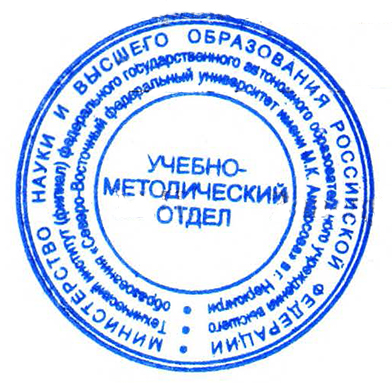 Выписка из приказа верна: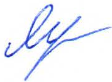 Зав.  УМО							       Л.Д. Ядреева Министерство науки и высшего образования Российской ФедерацииТехнический институт (филиал) федерального государственного автономного образовательного учреждения высшего образования «Северо-Восточный федеральный университет имени М.К. Аммосова» в г. Нерюнгри(ТИ (ф) СВФУ)ВЫПИСКА ИЗ ПРИКАЗАМинистерство науки и высшего образования Российской ФедерацииТехнический институт (филиал) федерального государственного автономного образовательного учреждения высшего образования «Северо-Восточный федеральный университет имени М.К. Аммосова» в г. Нерюнгри(ТИ (ф) СВФУ)ВЫПИСКА ИЗ ПРИКАЗАМинистерство науки и высшего образования Российской ФедерацииТехнический институт (филиал) федерального государственного автономного образовательного учреждения высшего образования «Северо-Восточный федеральный университет имени М.К. Аммосова» в г. Нерюнгри(ТИ (ф) СВФУ)ВЫПИСКА ИЗ ПРИКАЗА09.04.2019г.        №24-УЧНерюнгриНерюнгриНерюнгри№ п/пНаименованиеПродолжительность проведения, час.Стоимость 1-го слушателя, руб.Промышленное и гражданское строительство504 часа50 000,001.1Оплата труда преподавателей (по договору ГПХ)28 000,001.2Начисления на оплату труда (27,1%)7 600,001.3Приобретение расходных материалов1 500,001.4Заправка картриджей500,001.5Реклама4 200,001.6Изготовление удостоверений700,001.7Накладные расходы7 500,00№Наименование расходовНорматив, %1Фонд оплаты труда и страховые взносы852Фонд развития института15